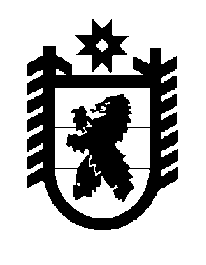 Российская Федерация Республика Карелия    ПРАВИТЕЛЬСТВО РЕСПУБЛИКИ КАРЕЛИЯРАСПОРЯЖЕНИЕот  24 сентября 2018 года № 609р-Пг. Петрозаводск  В соответствии со статьей 7 Закона Республики Карелия от 6 июня 2000 года № 414-ЗРК «Об управлении и распоряжении государственным имуществом Республики Карелия»:Дать согласие на отчуждение недвижимого имущества, закрепленного на праве хозяйственного ведения за государственным унитарным предприятием «Фонд государственного имущества Республики Карелия», согласно приложению к настоящему распоряжении.  
           Глава Республики Карелия                                                              А.О. Парфенчиков_______________Приложение к распоряжению Правительства Республики Карелия от  24 сентября 2018 года № 609р-П№ п/пНаименование недвижимого имуществаАдрес недвижимого имуществаОбщая площадь недвижимого имущества   (кв. м)Способ продажиЦена продажи (рублей)1.Встроенные помещения, расположенные на 1-м этаже двухэтажного здания ремонтно-механических мастерских, назначение: нежилоеРеспублика Карелия,                       г. Петрозаводск, Шуйское шоссе, 6246,9аукцион3 294 0682.Помещение, назначение: нежилое, этаж 1Российская Феде-рация, Республика Карелия, Петрозаводский городской округ,  г. Петрозаводск, район Северная промзона, Шуйское шоссе, дом № 6, помещение № 3 25,8аукцион344 068